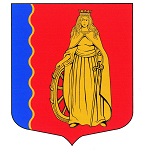 МУНИЦИПАЛЬНОЕ ОБРАЗОВАНИЕ«МУРИНСКОЕ ГОРОДСКОЕ ПОСЕЛЕНИЕ»ВСЕВОЛОЖСКОГО МУНИЦИПАЛЬНОГО РАЙОНАЛЕНИНГРАДСКОЙ ОБЛАСТИАДМИНИСТРАЦИЯПОСТАНОВЛЕНИЕ22.02.2023                                                                                              № 65   г. МуриноВ соответствии с Федеральным законом от 06.10.2003 № 131-ФЗ
 «Об общих принципах организации местного самоуправления в Российской Федерации», областным законом Ленинградской области от 15.01.2018 № 3-оз «О содействии участию населения в осуществлении местного самоуправления в иных формах на территориях административных центров муниципальных образований Ленинградской области», Уставом МО «Муринское городское поселение» Всеволожского муниципального района Ленинградской области, решением совета депутатов МО «Муринское городское поселение» Всеволожского муниципального района Ленинградской области от 14.12.2022 № 255 «Об организации участия населения в осуществлении местного самоуправления в иных формах на территории муниципального образования «Муринское городское поселение» Всеволожского муниципального района Ленинградской области», постановлением главы МО «Муринское городское поселение» Всеволожского муниципального района Ленинградской области от «21» февраля 2023 г. № 01/01-03 «Об избрании членов инициативных комиссий на территории муниципального образования «Муринское городское поселение» Всеволожского муниципального района Ленинградской области», администрация МО «Муринское городское поселение» Всеволожского муниципального района Ленинградской области                               ПОСТАНОВЛЯЕТ:Утвердить график проведения собраний граждан по избранию членов инициативных комиссий на территории муниципального образования «Муринское городское поселение» Всеволожского муниципального района Ленинградской области, согласно приложению к настоящему постановлению.Организационному отделу администрации обеспечить организацию и проведение собраний граждан, в соответствии с утверждённым графиком, на основании Положения об инициативной комиссии на территории муниципального образования «Муринское городское поселение» Всеволожского муниципального района Ленинградской области, утверждённого решением совета депутатов от 14.12.2022 № 255.Опубликовать настоящее постановление на официальном сайте муниципального образования в информационно-телекоммуникационной сети Интернет www.администрация-мурино.рф.Настоящее постановление вступает в силу со дня его подписания.Контроль за исполнением настоящего постановления оставляю за собой.Глава администрации   																				                             А.Ю. БеловГрафик проведения собраний граждан по избранию членов инициативных комиссий на территории муниципального образования «Муринское городское поселение» Всеволожского муниципального района Ленинградской областиОб утверждении графика проведения собраний граждан по избранию членов инициативных комиссий на территории муниципального образования «Муринское городское поселение» Всеволожского муниципального района Ленинградской области Приложение кпостановлению администрации МО «Муринское городское поселение» Всеволожского муниципального района Ленинградской области от 22.02.2023 № 65Дата и время проведенияГраницы территорииМесто проведения06 марта2023 года19:00Западная часть города Мурино:от точки пересечения границ муниципальных образований Бугровского сельского поселения и Муринского городского поселения на север по границе города Мурино:- до пересечения с границей населенного пункта деревня Лаврики, далее на юг по границе населенного пункта город Мурино, совпадающей с границей населенного пункта деревня Лаврики;  - до пересечения с железнодорожными путями, затем на юго- запад вдоль железнодорожных путей по границе населенного пункта город Мурино;- до пересечения с границей земельного участка под кольцевой автомобильной дорогой, далее на северо-запад по границе населенного пункта город Мурино, до точки пересечения границ муниципальных образований Бугровского сельского поселения и Муринского городского поселения.Ленинградская область, Всеволожский район, г. Мурино, ул. Екатерининская, д. 8, корп. 1 (молодежный коворкинг-центр)06 марта2023 года19:00Восточная часть города Мурино:от пересечения границы населенного пункта город Мурино с рекой Охта у железнодорожного переезда, расположенного в конце ул. Шоссе в Лаврики, далее на юго- восток по границе населенного пункта город Мурино:- до пересечения с ручьем Капральев, затем на юг по границе населенного пункта город Мурино вдоль ручья Капральев; - до пересечения с мостом на ул. Оборонной в г. Мурино, далее на восток по границе населенного пункта город Мурино;- до пересечения с границей муниципального образования «Всеволожское городское поселение» Всеволожского муниципального района Ленинградской области, далее на юг по границе населенного пункта город Мурино;- до точки пересечения с границей города Санкт – Петербург, далее на запад по границе населенного пункта город Мурино;- до пересечения с рекой Охта, затем на север по границе населенного пункта город Мурино, вдоль правого берега реки Охта; - до точки пересечения с железнодорожными путями, в точке, где расходятся границы муниципального образования «Муринское городское поселение» и граница населенного пункта город Мурино, затем на север по границе населенного пункта город Мурино, вдоль железнодорожных путей, обходя с востока депо метрополитена «Северное»;- до пересечения границы населенного пункта город Мурино с рекой Охта у железнодорожного переезда, расположенного в конце ул. Шоссе в Лаврики.Ленинградская область, Всеволожский район, г. Мурино, ул. Оборонная, д. 32-А (конференц-зал администрации: 2-й этаж)